ORGANİZASYONDAKİ YERİ : Fakülte/Yüksekokul Sekreterine bağlı görev yapar.GÖREV, YETKİ VE SORUMLULUKLARFakülte Dekanlığına/Yüksekokul Müdürlüğüne yazılmış yazıları gelen evrak defterine kayıt eder ve Fakülte Dekanına/Yüksekokul Müdürüne sunulması için fakülte Sekreterine teslim eder.Fakülte /Yüksekokul Sekreteri tarafından birimlere havale edilen yazıları ilgili bürolara iletir.Birimlerde yazılan resmi yazıları imza ve onaydan sonra, giden evrak defterine kayıt eder; nüshasını ilgili birime dosyaya konulmak üzere birim sorumlusuna teslim eder ve aslını postalar.Birimlerde yazılan yazıları onaydan sonra giden evrak defterine kayıt eder ve postalar.Postanın verilmesi, alınması, pulların sarfı, posta zimmet defteri, elden evrak gönderilmesi bu büronun sorumluluğundadır.Dekanlığa/Müdürlüğüne gelen-giden tüm yazışmaları kayıt altına alır, takibini sağlar.Dekanlık/Müdürlük tarafından verilen diğer işlemleri yapar.GÖREVİN GEREKTİRDİĞİ NİTELİKLER :657 Sayılı Devlet Memurları Kanununa göre memur statüsünde olmak.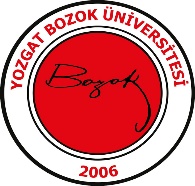 EVRAK KAYITDoküman NoEVRAK KAYITİlk Yayın TarihiEVRAK KAYITRevizyon TarihiEVRAK KAYITRevizyon NoEVRAK KAYITSayfa